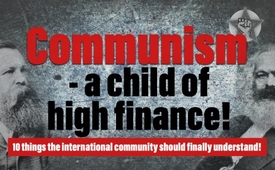 Communism – a child of high finance!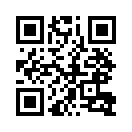 Communists as well as non-communists should understand that communism is a child of high finance. It is nothing more than their strategic weapon, with which they wreck their main opponent. Discover in this documentary what communism is aiming at and who its opponents are.10 Things the international community should finally understand!

1. Communists as well as non-communists should understand that communism is a child of high finance. Communism emerged as a perfect invention from high finance. 
It is nothing but their strategic weapon, with which they wreck their main opponent, the feudal middle class. Good faith communists, hence the slavish peasantry of high finance, unwittingly carry out their war of annihilation.

Just as sincere Christians have always served ignorantly some power-hungry and greedy church dignitaries, sincere communists have always served pure state capitalism or some state capitalists!
Both Christians in good faith and Communists in good faith have therefore always been abused as unsuspecting victims and perpetrators in one.

2. Both human rights defenders and non-human rights defenders should finally understand that the most highly acclaimed human rights serve only the strategic re-education of humanity and its enslavement under the dictates of a high finance elite. 
In the name of human rights and social justice they want to rule over the last remaining defenseless working class. 

Communists! Don't let these global strategists instrumentalize you further and incite you against the middle class and religion. Connect yourselves instead with them against the true aggressors and misanthropists! Do not continue to say with Mordechai Levi: &quot;Everything that is yours is also mine! Say with the true religions: &quot;Everything that is mine is also yours&quot;!

3. The world population should finally understand that their current forced political re-education is in exact accordance with the 5 most essential demands of the Communist Manifesto. But this Communist Manifesto was created by the high priests of a new money religion: Mordechai Marx Levi – alias Karl Marx – and Friedrich Engels. This money religion is embodied by state capitalism. 
Here is a summary of the five most central demands of the Communist Manifesto by Karl Marx and Friedrich Engels:
- Elimination of private property including all means of production
- Elimination of the family; social upbringing should take the place of parental and domestic upbringing
- Abolition of nationalities in favor of internationalism
- Elimination of religion and morals
- Elimination of any monarchy in the name of democracy


4. The deceived world population should finally understand that the cry for democracy was from the beginning the main lure of communist-cloaked state capitalism. The cry for democracy already formed the ideological battle cry of High Finance Freemasonry during their French Revolution. 

The entire communist concept of high finance is therefore nothing more than a strategic program to eliminate all well-tried social orders and power structures.


5. The Communist Manifesto aims to eliminate all private property in the name of privatization.

6. The Communist Manifesto aims to eliminate all national rights in the name of democracy.

7. In the name of family and child protection, the Communist Manifesto aims to eliminate the family – and many other things.

8. In summary, a secret society, i.e. a Luciferian sect that has been operating deviously for over 100 years, strives for its one-world government, its one-world religion and morals – and this in a brazen manner in the name of freedom, equality and brotherhood.

9. If the world community, including the sincere communists, continues to tolerate the socialization of its property, land, goods and means of production through this Trojan system of high finance, then let the latter continue to exist with impunity.


If the world community together with the sincere communists continues to serve these global strategists and continues to pay for their domestic education with the dissolution of the traditional family and the sexes, then let it continue to fight against innocent parties instead of fighting against the true authors of the social divide.

If the world community wants to continue to tolerate the dissolution of its own sovereignty, then it should continue to accept its traitors, i.e. high finance conspirators, together with their  blindly raging vassals. 

If the world community wants to continue to replace the destruction of every faith in God and every morality with a state-imposed religion, morality and ethics, then let it allow itself to continue to be plundered by the highly capitalist-communist revolutionaries:

10. In short: if the world community wants to exchange every self-sufficiency for a one-world government of a communist-cloaked high finance sect, then it will continue to be robbed of all freedom and self-administration by this enslaving, insidious and underhanded secret society.from is.Sources:Brochure: “Democracy – the freemasonic( Masonic) program of communism” by Hans-Jürgen Böhm (D)This may interest you as well:#Finances-en - www.kla.tv/Finances-enKla.TV – The other news ... free – independent – uncensored ...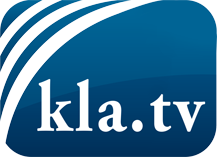 what the media should not keep silent about ...Little heard – by the people, for the people! ...regular News at www.kla.tv/enStay tuned – it’s worth it!Free subscription to our e-mail newsletter here: www.kla.tv/abo-enSecurity advice:Unfortunately countervoices are being censored and suppressed more and more. As long as we don't report according to the ideology and interests of the corporate media, we are constantly at risk, that pretexts will be found to shut down or harm Kla.TV.So join an internet-independent network today! Click here: www.kla.tv/vernetzung&lang=enLicence:    Creative Commons License with Attribution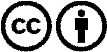 Spreading and reproducing is endorsed if Kla.TV if reference is made to source. No content may be presented out of context.
The use by state-funded institutions is prohibited without written permission from Kla.TV. Infraction will be legally prosecuted.